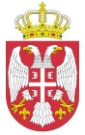 РЕПУБЛИКА СРБИЈАОПШТИНА ЛАПОВОСКУПШТИНА ОПШТИНЕБрој: 000856999 2024 08233 001 000 020 152Датум: 04. 03. 2024. годинеЛАПОВОНа основу члана 36. Закона о локалној самоуправи ("Сл. гласник РС", бр. 129/2007, 83/2014 - др. закон, 101/2016 - др. Закон, 47/2018 и 111/2021 – др.закон), члана 41. Статута општине Лапово („Службени гласник општине Лапово“, бр.2/19) и чланова 60, 61, 75. и 78. Пословника Скупштине општине Лапово („Службени гласник општине Лапово“, бр.5/19), Скупштина општине Лапово на седници одржаној дана 04. марта 2024. године, донела јеР Е Ш Е Њ ЕО ОБРАЗОВАЊУ ОДБОРА ЗА УРБАНИЗАМ, ПРИВРЕДУ И ВАНПРИВРЕДНЕ ДЕЛАТНОСТИЧлан 1.	У Одбор за урбанизам, привреду и ванпривредне делатности Скупштине општине Лапово, на мандатни период за који су изабрани и одборници Скупштине, именују се:Милан Шљивић, одборник у Скупштини општине Лапово,Ана Вељковић, одборница у Скупштини општине Лапово,Драгана Јовичић, одборница у Скупштини општине Лапово,Марко Миличић, из Лапова именован из реда грађана,Гордана Ненадовић из Лапова именован из реда грађана.Члан 2.	Надлежности и рад Одбора за урбанизам, привреду и ванпривредне делатности Скупштине општине Лапово утврђени су Пословником Скупштине општине Лапово.Члан 3.	Решење објавити  у „Службеном гласнику општине Лапово“. ПРЕДСЕДНИЦА      Мирела РаденковићО б р а з л о ж е њ е	Правни основ за доношење овог Решења садржан је у члану 36. Закона о локалној самоуправи и члану 60. Пословника Скупштине општине Лапово којим је прописано да се за разматрање појединих питања из надлежности Скупштине, давање мишљења на предлоге прописа и одлука које доноси Скупштина и вршење других послова у складу са Статутом и овим Пословником, образују стална радна тела Скупштине која чине  председник и 4 члана и да се чланови сталних радних тела бирају из реда одборника и грађана, на мандатни период за који су изабрани и одборници Скупштине, док је чланом 61. Пословника прописано да чланове сталних радних тела Скупштине предлажу одборничке групе сразмерно броју одборника које имају у Скупштини.Члан 78. Пословника Скупштине општине прописује да Одбор за урбанизам, привреду и ванпривредне делатности: разматра предлоге одлука општих аката и других питања из области урбанизма, прати и разматра питања која се односе на развој привредних делатности, предузетништва, старих заната, као и друга питања од значаја за свих привредних грана, разматра предоге одлука и других аката који се односе на уређење, обављање и развој комуналних делатности, уређивање и коришћење градског грађевинског земљишта, пословног простора и сл; разматра предлоге из области развој туризма, угоститељства и других делатности, разматра нацрте и предлоге одлука из области културе, образовања, здравствене заштите, социјалне заштите, друштвене бриге о деци и омладини, спорта и осталих ванпривредних делатности, одлучује и доноси појединачне акте (закључке, решења, сагласности које нису статусног питања).На основу наведеног, а на предлог овлашћених предлагача, донето је Решење као у диспозитиву.